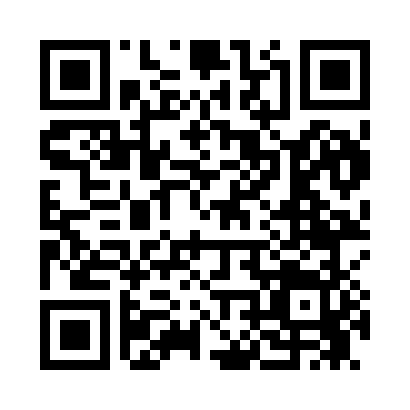 Prayer times for Weber, Arkansas, USAMon 1 Jul 2024 - Wed 31 Jul 2024High Latitude Method: Angle Based RulePrayer Calculation Method: Islamic Society of North AmericaAsar Calculation Method: ShafiPrayer times provided by https://www.salahtimes.comDateDayFajrSunriseDhuhrAsrMaghribIsha1Mon4:335:571:094:548:209:442Tue4:345:571:094:548:209:443Wed4:345:581:094:558:209:444Thu4:355:581:094:558:209:445Fri4:355:591:094:558:209:436Sat4:365:591:104:558:209:437Sun4:376:001:104:558:199:438Mon4:376:001:104:558:199:429Tue4:386:011:104:568:199:4210Wed4:396:021:104:568:199:4111Thu4:406:021:104:568:189:4112Fri4:406:031:104:568:189:4013Sat4:416:031:114:568:189:4014Sun4:426:041:114:568:179:3915Mon4:436:051:114:568:179:3816Tue4:446:051:114:568:169:3817Wed4:456:061:114:568:169:3718Thu4:456:071:114:568:159:3619Fri4:466:071:114:568:159:3520Sat4:476:081:114:568:149:3521Sun4:486:091:114:568:139:3422Mon4:496:091:114:568:139:3323Tue4:506:101:114:568:129:3224Wed4:516:111:114:568:129:3125Thu4:526:111:114:568:119:3026Fri4:536:121:114:568:109:2927Sat4:546:131:114:568:099:2828Sun4:556:131:114:568:099:2729Mon4:566:141:114:568:089:2630Tue4:576:151:114:568:079:2531Wed4:586:161:114:558:069:24